BACCALAURÉAT PROFESSIONNELMAINTENANCE DES VÉHICULESOption : VOITURES PARTICULIÈRESSESSION 2021ÉPREUVE E2ANALYSE PRÉPARATOIRE À UNE INTERVENTIONDurée : 3 heures								Coefficient : 3DOSSIER CORRIGÉPARTIE 1 - PRENDRE EN CHARGE LE VÉHICULE ET ANALYSER LE SYSTÈMEQuel événement a provoqué la panne ?Dysfonctionnement suite à un blocage par le porte documents du client.La panne est identifiée (0 erreur : MT, 1 erreur et + : NM)Compléter le tableau d’identification du véhicule.Le tableau est complété sans erreur (0 erreur : MT, 1 erreur : M1, 2 à 3 erreurs et + : NM)Quelles sont les conditions requises pour l’activation automatique de l’affichage vision tête haute ? Conditions d’activation : Moteur tournantMémorisation écran déployé de l’affichage vision tête haute, à la coupure du 	contact.Les conditions requises sont énoncées (0 erreur : MT, 1 erreur et + : NM)Vous décidez d'effectuer une lecture de défauts à l’aide de l'outil d'aide au diagnostic Diagbox.Localiser la prise diagnostic en entourant l’endroit où elle se trouve. La prise de diagnostic est localisée (0 err : MT, 1 erreur et + : NM)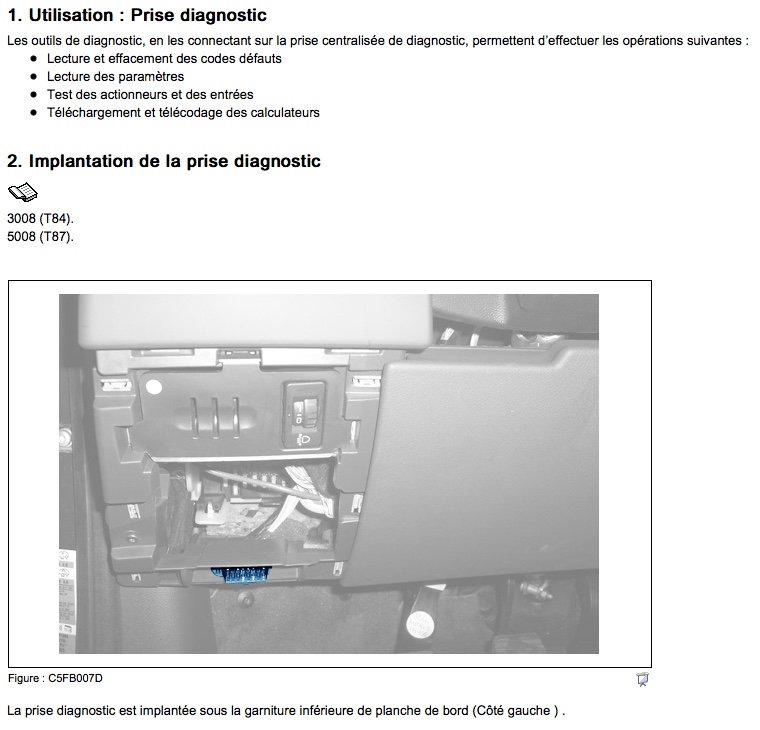 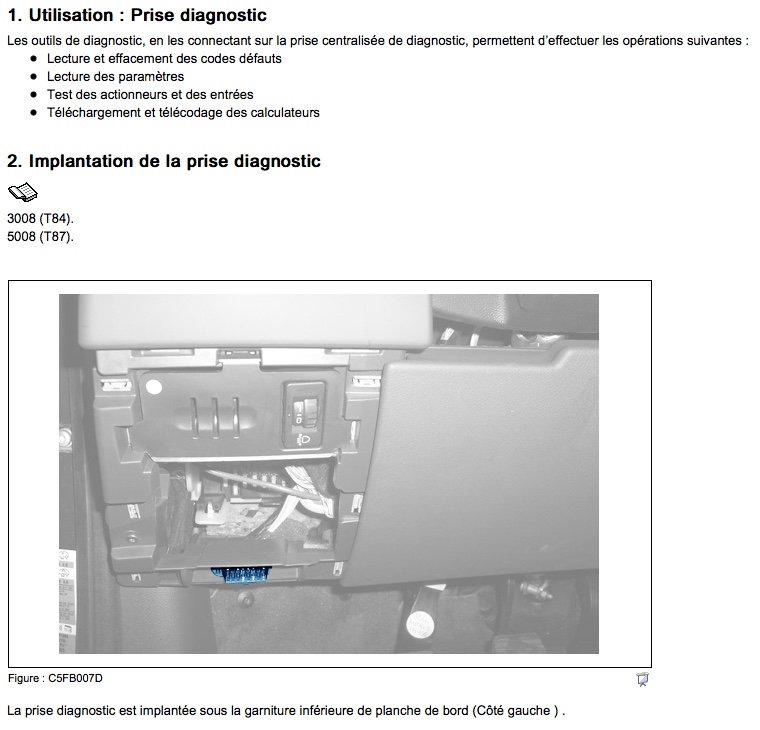 Sur l’image de la station de diagnostic « Diagbox », entourer les données montrant que la recherche automatique du véhicule est correcte.Les données du véhicule sont identifiées (0 err : MT, 1err et + : NM)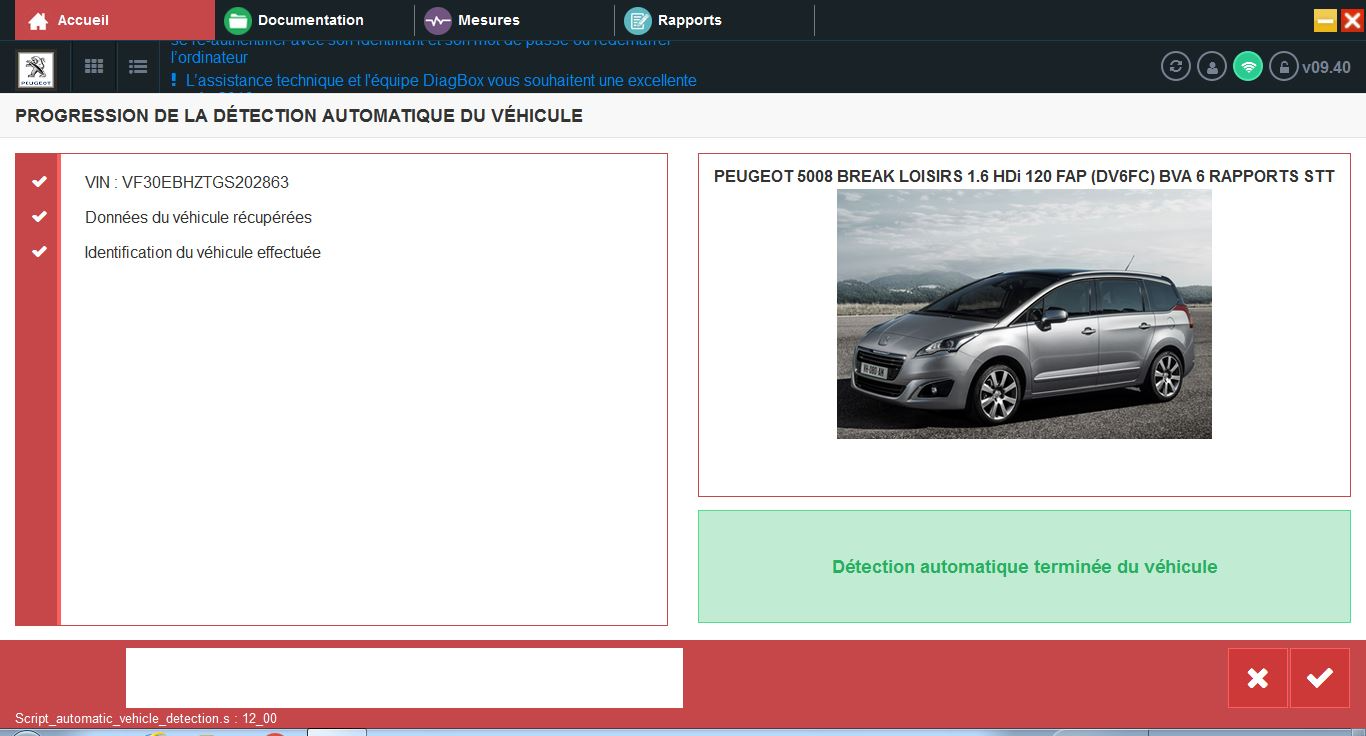 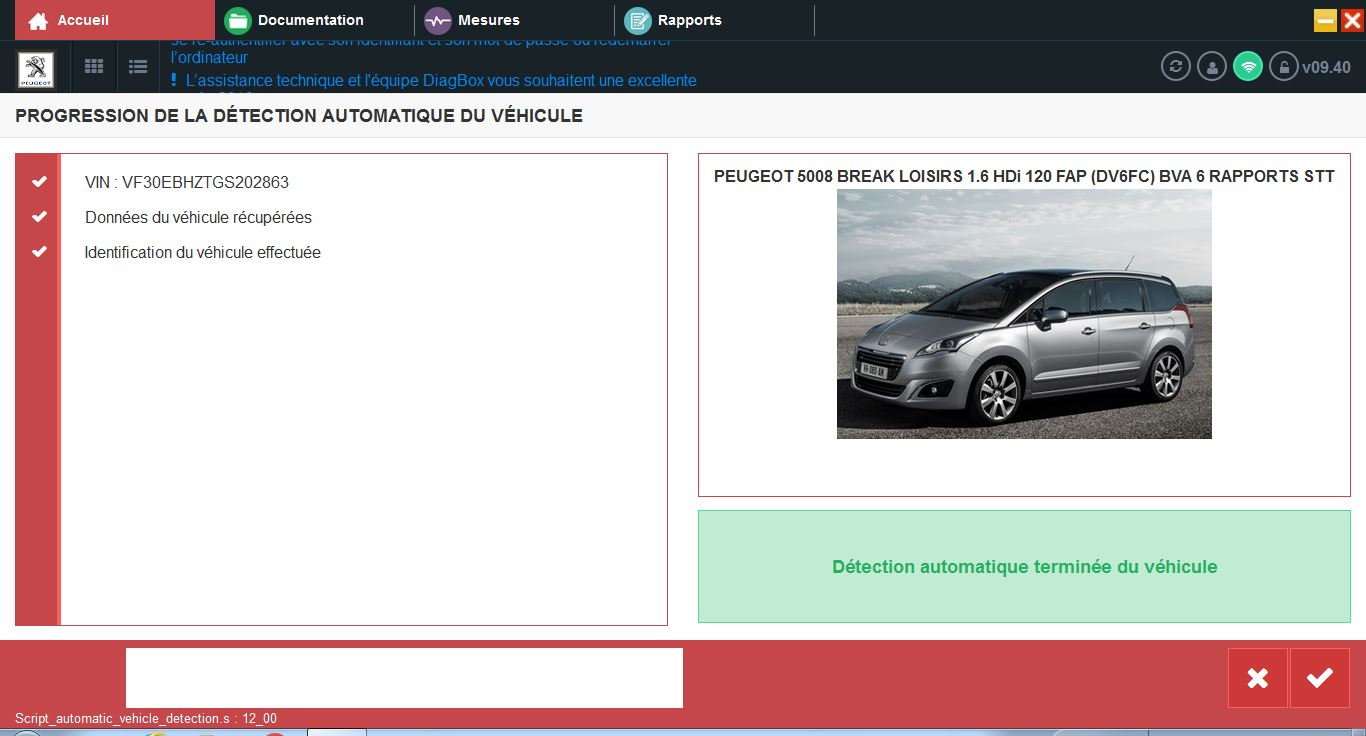 Sur l’image de la station de diagnostic « Diagbox », entourer le menu à utiliser pour effectuer un test global.Le menu sélectionné est correct (0 err : MT, 1err et + : NM)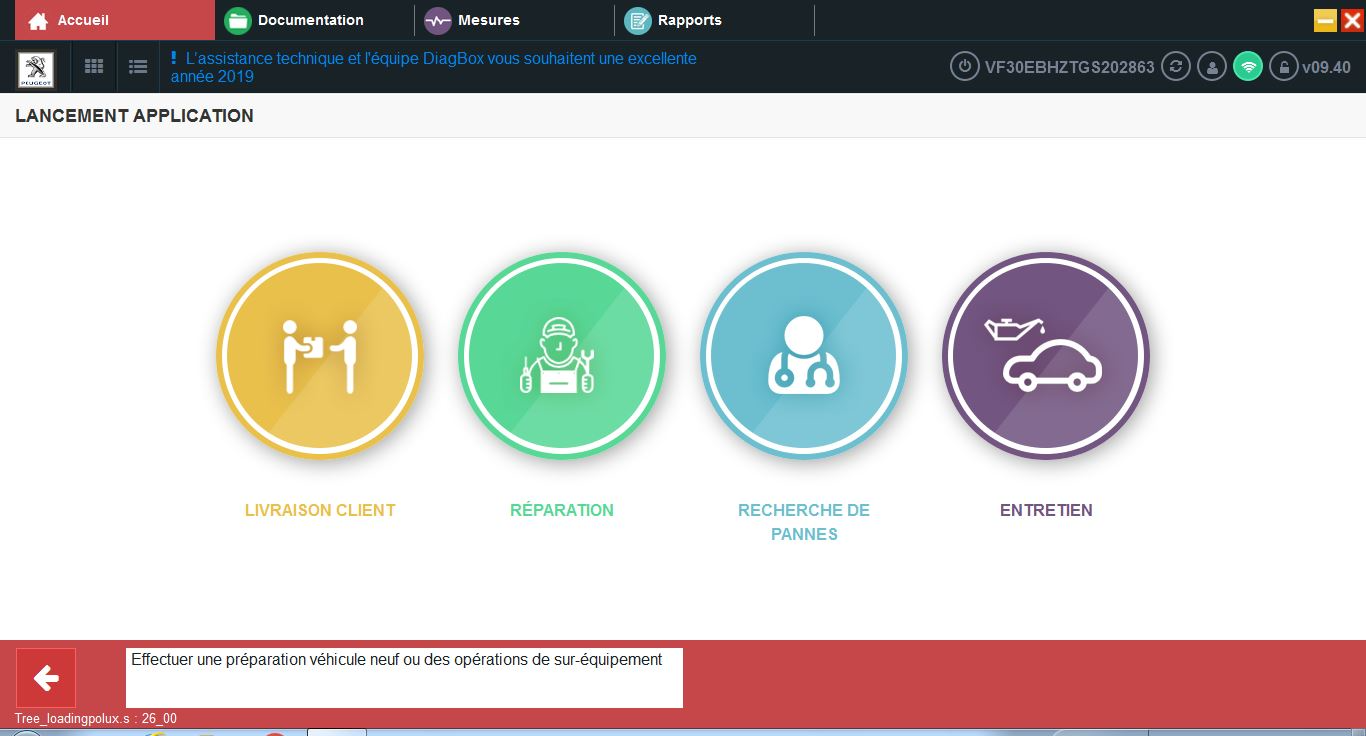 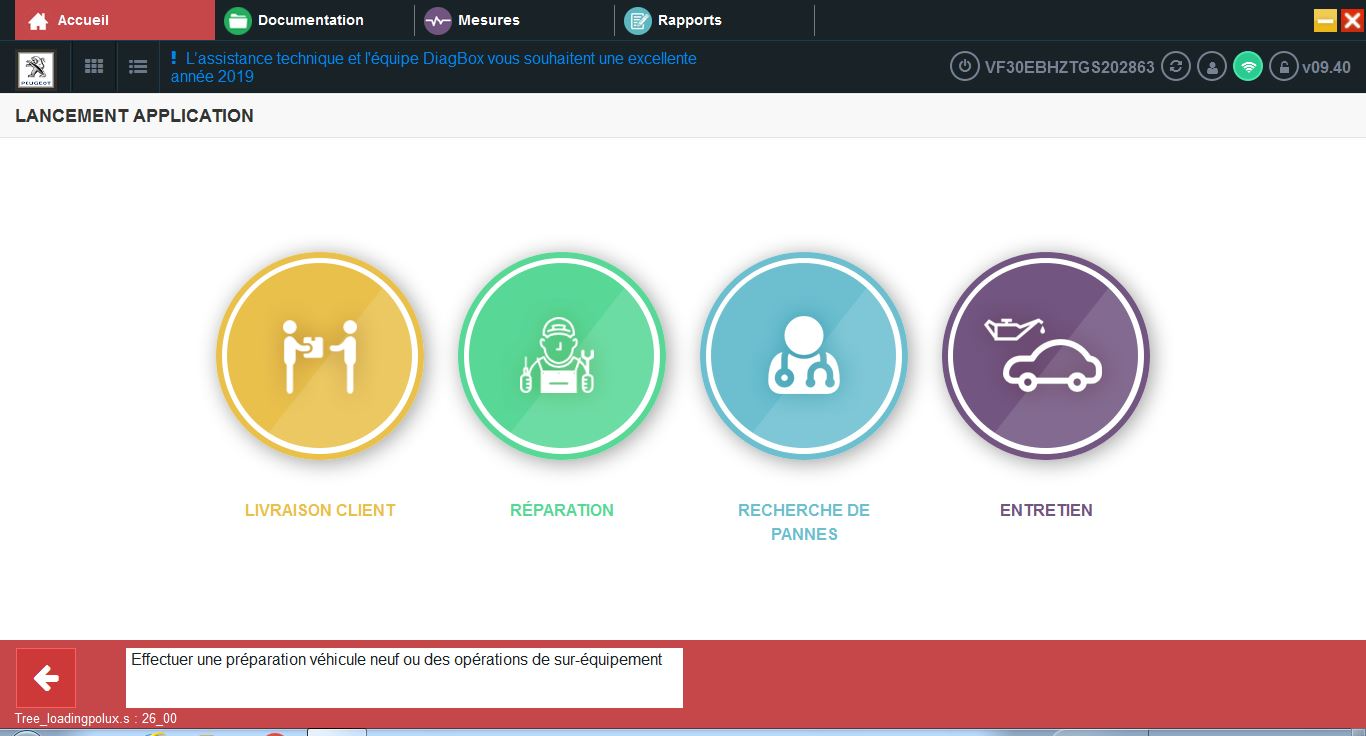 Après un test global de l’outil de diagnostic, voici ce qui apparait : 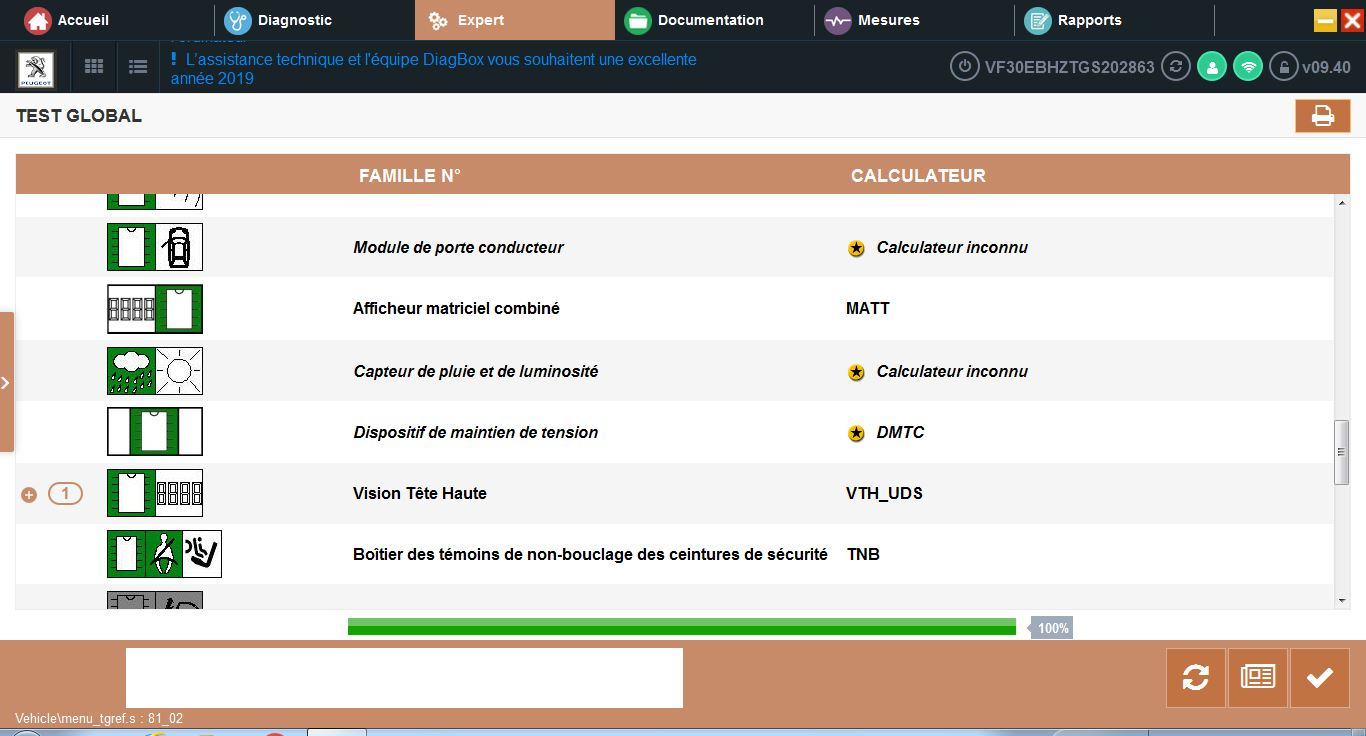 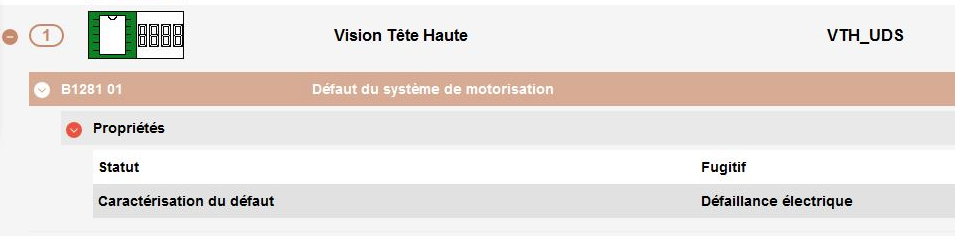 Compléter le libellé de ce code défaut. Le libellé du code défaut est correct (0 erreur : MT, 1 erreur et + : NM)Ce libellé apparait-il dans le tableau des codes défauts. NONLe libellé n'apparait pas dans le tableau des codes défauts (0 erreur : MT, 1 erreur et + : NM)Afin de poursuivre la préparation du diagnostic, il est nécessaire de se renseignersur le fonctionnement du système.Indiquer le rôle du système « Affichage tête haute ».L’affichage vision tête haute est un système projetant sur un écran, dans le champ de vision du conducteur, des informations relatives à la conduite sous forme d’image virtuelle.L’affichage vision tête haute permet la remontée des informations suivantes :Vitesse véhiculeLimitation de vitesseRégulation de vitesseAide au respect du temps inter-véhiculesLe rôle du système est énoncé (0 erreur : MT, 1 erreur : M1, 2 erreurs et + : NM)Compléter le tableau de désignation des éléments « Affichage tête haute ».Les éléments manquants sont dans le tableau (0 erreur : MT, 1 erreur et + : NM)Compléter le tableau en cochant les conditions d’activation de fonctionnement du système « Affichage tête haute » :Les conditions d'activation sont correctes (0 erreur : MT, 1 erreur : M1, 2 erreurs et + : NM)L’affichage vision tête haute est-il équipé d’un système anti pincement ? si oui expliquer la stratégie de fonctionnement du système étudié.L’affichage vision tête haute est équipé d’un système anti pincement du déploiement/rabattement de l’écran rétractable.Le mouvement de l’écran rétractable est inversé si un pincement est détecté pendant plus de 2 secondes.La technologie présente est expliquée (0 erreur : MT, 1 erreur : M1, 2 erreur et + : NM)PARTIE 2 - PRÉPARER L’ACTIVITÉ DE DIAGNOSTICLe conseiller technique vous informe qu’il n’y a pas « Technical Service Bulletin » (TSB) correspondant aux symptômes client.Remettre dans l’ordre les étapes du diagnostic pour résoudre cette panne.L'ordre des étapes est juste (0 erreur : MT, 1 erreur : M1, 2 erreurs : MP, 3 erreurs et + : NM)Entourer le dispositif d’affichage tête haute ainsi que sa commande sur l’image du véhicule.Les éléments sont entourés (0 erreur : MT, 1 erreur et + : NM)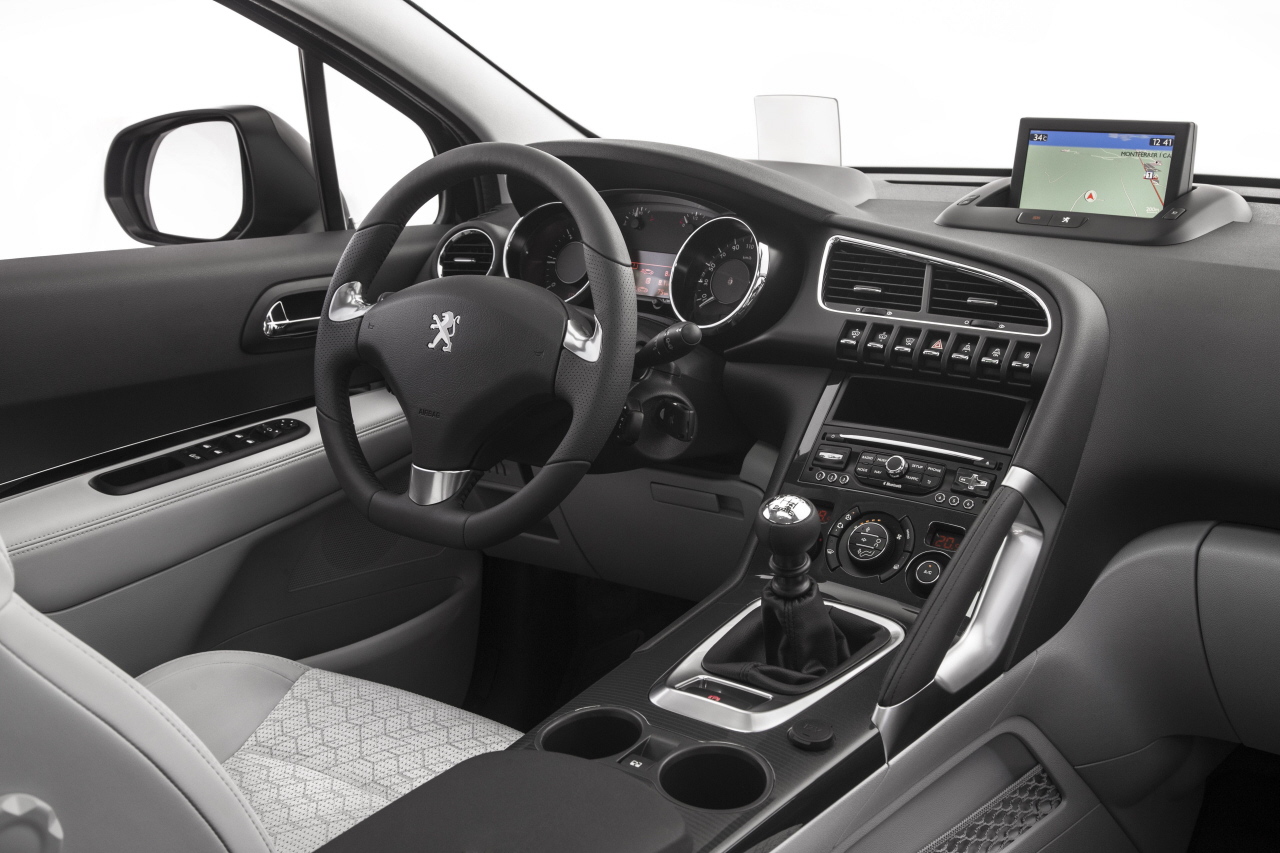 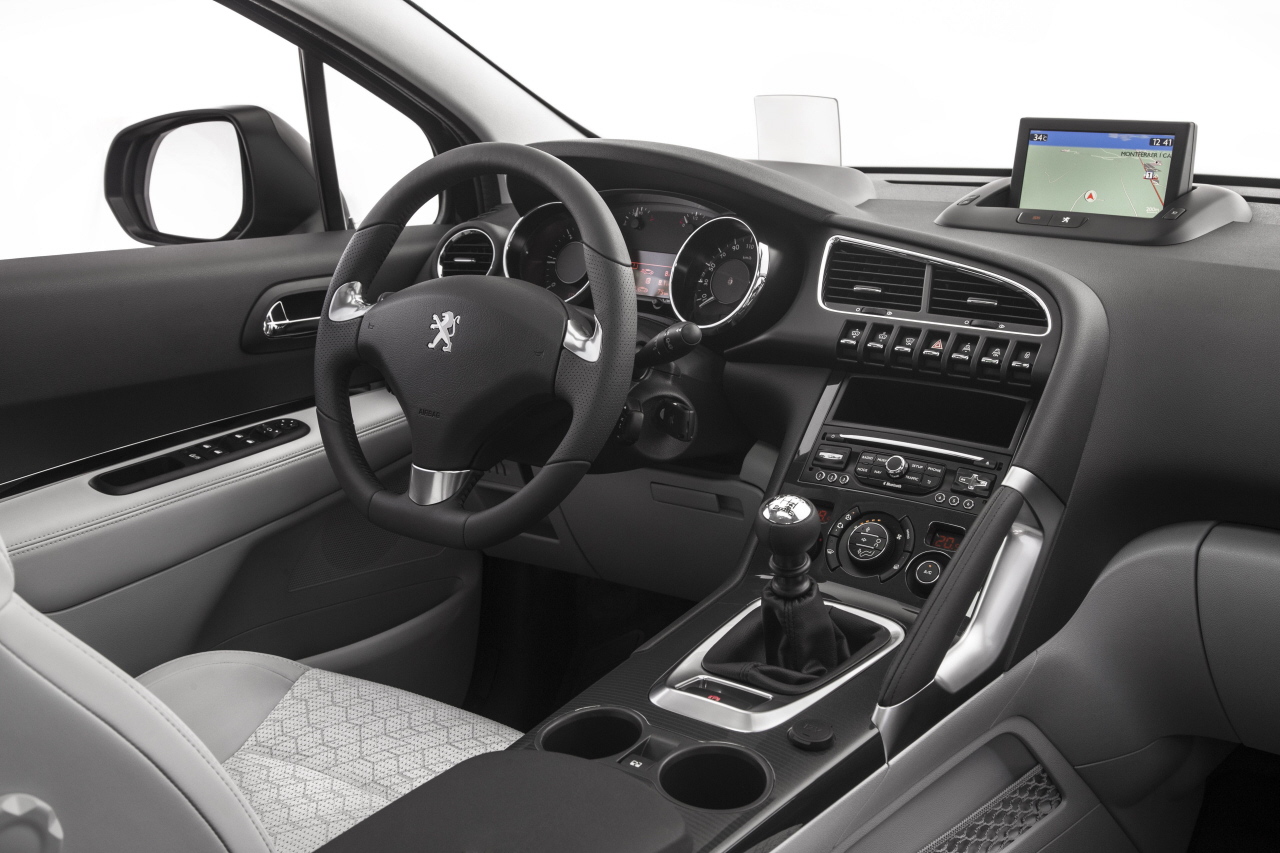 Indiquer le nom des trois boutons à partir de la vue.Le nom des trois boutons est donné (0 erreur : MT, 1 erreur : M1, MP 2 erreurs, sinon NM)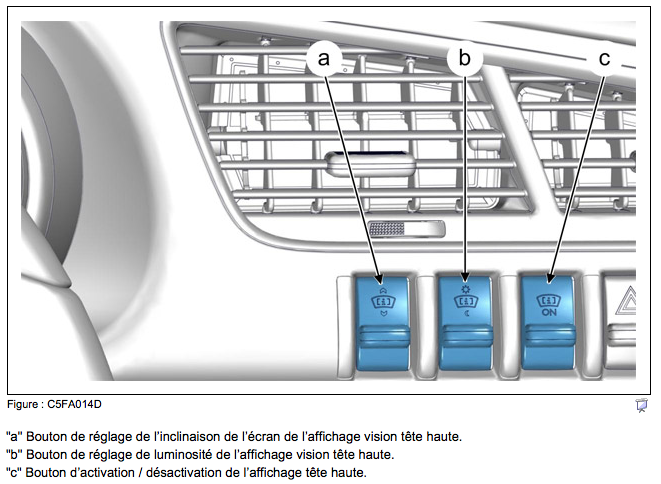 Indiquer la fonction des différents symboles sur la vue.Les fonctions sont identifiées (0 erreur : MT, 1 erreur : M1, MP 2 erreurs, sinon NM)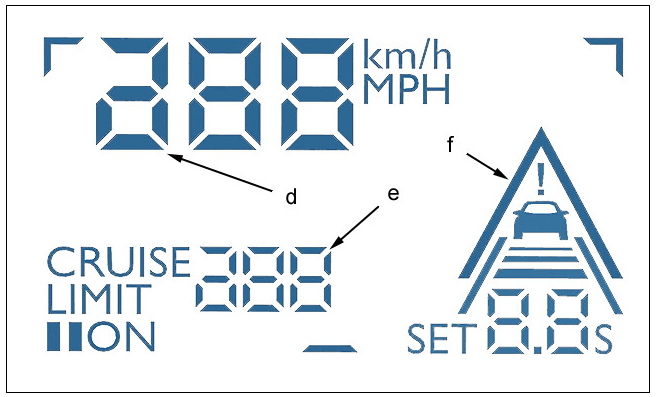 En vue des contrôles à effectuer, on vous demande également d’étudier les réseaux multiplexés du véhicule.Quel est le type de la liaison entre le boitier d’affichage tête haute et le bloc commutateur multifonction ?Il s’agit d’une liaison filaire.Le type de liaison est identifié (0 erreur : MT, 1 erreur et + : NM) Quel est le type de la liaison entre le boitier d’affichage tête haute et le BSI ?CAN CONF ou réseau CAN CONFORT.Le type de liaison est identifié (0 erreur : MT, 1 erreur et + : NM)Sur le schéma de principe, surligner en bleu les liaisons du réseau CAN.Le réseau CAN est surligné (0 erreur : MT, 1 erreur : MP, 2 erreurs et + : NM)Surligner en vert le fil de commande de mise à la masse du réglage de l’affichage du VTH. Le fil de commande du VTH est surligné (0 erreur : MT, 1 erreur et + : NM)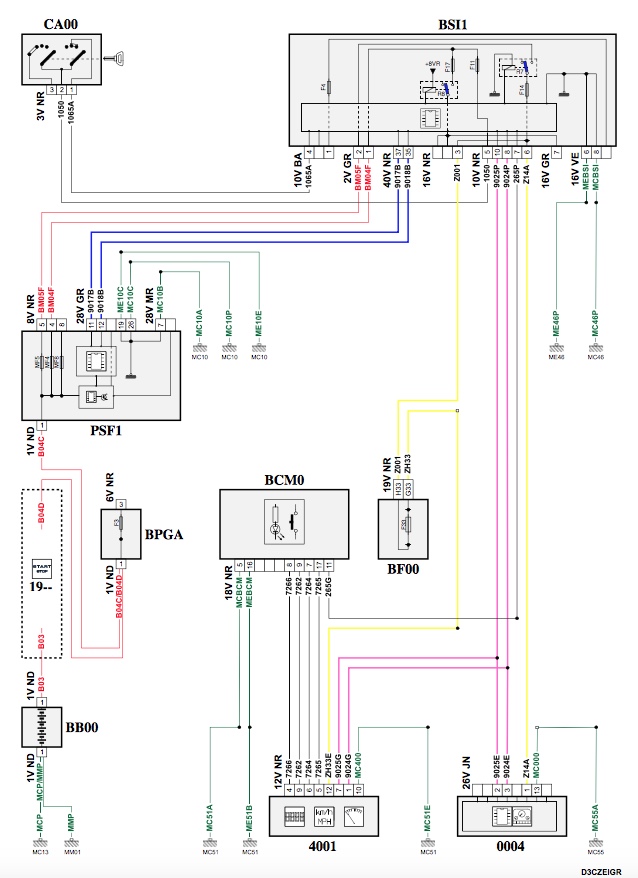 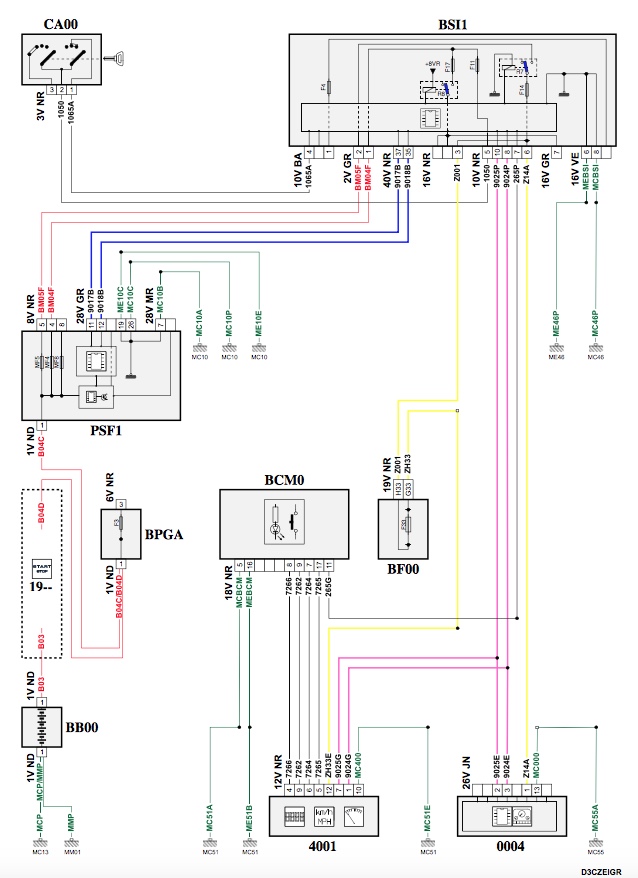 Compléter le tableau des contrôles comme dans l’exemple proposé.Le tableau des contrôles est juste (0 erreur : MT, 1 à 2 erreurs : M1, MP 3 à 4 erreurs, sinon NM)Indiquer la référence de la pièce à remplacer.REF : 98 125 255 80 La référence est correcte (0 erreur : MT, 1 erreur et + : NM)PARTIE 3 - PRÉPARER LA MAINTENANCE CORRECTIVEEn vue de la maintenance corrective, la batterie n’est pas débranchée.La manipulation de mise hors tension du système doit-elle être effectuée par un opérateur habilité (comme pour les véhicules électriques) ?Non, cela n’est pas obligatoire.L'opération ne nécessite pas d'habilitation (0 erreur : MT, 1 erreur et + : NM)Au regard de cette intervention sur le Calculateur affichage vision tête haute, quelles sont les préconisations liées au poste de travail ?Il est IMPÉRATIF de respecter les consignes de sécurité et de propreté.Les préconisations impératives sont données (0 erreur : MT, 1 erreur et + : NM)Quelle opération doit obligatoirement être réalisée avant la dépose du Calculateur affichage vision tête haute ?Il faut obligatoirement débrancher la batterie.L'opération obligatoire est réalisée (0 erreur : MT, 1 erreur et + : NM)Quels outils sont nécessaires pour réaliser la dépose de l’ensemble affichage tête haute ?Outils de dégarnissage 1350 et outil pour enlever les vis.Les outils sont identifiés (0 erreur : MT, 1 erreur : M1, 2 erreurs et + : NM)Décrire les étapes principales de la dépose ensemble affichage tête haute.Dépose : Boîtier de vision tête hauteProcéder dans l’ordre suivant : Débrancher la batterieDéclipper l’enjoliveurDéposer les visDégager l’ensemble affichage tête hauteDéconnecter le connecteurDéposer l’ensemble affichage tête hauteLes étapes sont décrites (0 erreur : MT, 1 erreur : M1, MP 2 erreurs, sinon NM)Après le remplacement et le remontage des éléments sur le véhicule, quelles interventions doivent obligatoirement être effectuées ? Initialisation calculateur vision tête haute.Vérification du fonctionnement des équipements.Les interventions obligatoires sont citées (0 erreur : MT, 1 erreur : M1, 2 erreurs et + : NM)Pour réaliser cette intervention (remplacement du Calculateur affichage vision tête haute), combien de temps le constructeur vous donne-t-il sans prendre en compte le téléchargement ?Remplacement afficheur vision tête haute sur véhicule 0,40 h.Le temps constructeur est correct (0 erreur : MT, 1 erreur et + : NM)Quel est le temps facturable pour le télécodage du Calculateur affichage vision tête haute ?Télécodage afficheur vision tête haute sur véhicule 0,30 h.Le temps facturable est juste (0 erreur : MT, 1 erreur et + : NM)Est-il possible de rendre le système « affichage fonction ARTIV » non actif via l’outil de diagnostic ? Justifier la réponse.Oui, il est possible de désactiver cette fonction. Il faut télécoder « NON » si on veut désactiver cette fonction.La possibilité de rendre le système inactif est donnée (0 erreur : MT, 1 erreur et + : NM)MARQUE COMMERCIALELIGNE DE PRODUITSILHOUETTEGENRE DE PRODUITPeugeot5008BREAK LOISIRSVÉHICULE PARTICULIERVINN°APV/PRVARIANTE ASSOCIÉE INJECTIONSTOP AND STARTVF30EBHZTGS20286314494 89 2 0396SYSTEME INJECTION BOSCHAVEC STOP AND STARTMoteurTransmissionDEPOLLUTION MOTEURPNEUMATIQUE (DIMENSIONS, TYPE)DIESEL TURBO DV6FC FAP 88KWBVA 6 RAPPORTS STTDÉPOLLUTION (MOTEUR) EURO 6.1PNEU 215/45 R18 93W RENFORCECODE DÉFAUTLIBELLÉSTATUTCARACTÉRISTIQUESB128001Défaut du système de motorisationFugitifDéfaillance électriqueTableau de désignation des élémentsTableau de désignation des élémentsÉlémentDésignationBB00Batterie BCM0Bloc commutateur multifonctionBCM5Bloc commutateur multifonction sous volant de directionBF00Boîtier fusible habitacleBSI1Boîtier de servitude intelligent CA00Contacteur antivol PSF1Platine de servitude - boîte fusibles compartiment moteur 0004Combiné 1029Boîtier d’isolation réseaux1320Calculateur contrôle moteur 4001Affichage vison tête haute7095Groupe frein de stationnement électrique7571Capteur - Calculateur d’aide au respect du temps intervéhicules7800Calculateur de contrôle dynamique de stabilité (ESP)8410Autoradio RD484B3Matrice au combiné de bordActivation manuelle de l’affichage vision tête hautePar appui sur les boutons de commande "a, "b", "c" moteur tournant.XActivation manuelle de l’affichage vision tête hautePar appui sur les boutons de commande "a, "b", "c" moteur éteintActivation automatique de l’affichage vision tête hauteMoteur tournantXActivation automatique de l’affichage vision tête hauteMoteur éteintActivation automatique de l’affichage vision tête hauteMode économie actifActivation automatique de l’affichage vision tête hauteMémorisation à la coupure du contactXN° d’ordreÉTAPES9VÉRIFICATION DU BON FONCTIONNEMENT, EFFACEMENT DES DÉFAUTS5COMMANDE ACTIONNEUR AVEC L’OUTIL DE DIAGNOSTIC1IDENTIFIER LA PANNE AVEC LE CLIENT4/3LECTURE DES PARAMÈTRES AVEC L’OUTIL DE DIAGNOSTIC3/4LECTURE DES DÉFAUTS AVEC L’OUTIL DE DIAGNOSTIC6MESURE AVEC UN MULTIMÈTRE2VÉRIFIER LA PANNE DÉCRITE PAR LE CLIENT8RÉPARATION7BILAN DES VALEURSaBouton de réglage de l’inclinaison de l’écran de l’affichage vision tête haute.bBouton de réglage de luminosité de l’affichage vision tête haute.cBouton d’activation / désactivation de l’affichage tête haute.dVitesse véhicule.eInformation de la limitation et régulation de vitesse.fInformation : Aide au respect du temps inter véhicules.Contrôle à réaliserAppareil utiliséPoints de mesureConditions de mesureValeur de référenceBatterieVoltmètreBornes + / -Moteur démarré12V< X < 14,7VFusible F14OhmmètreBornes du fusible/0 OhmFusible F33OhmmètreBornes du fusible/0 OhmAlimentation +CAN du boîtier 4001VoltmètreBorne 12 et la masseMoteur démarréTension batterieMise à la masseOhmmètreBorne 10 et la masse Connecteur débranché0 OhmMise à la masseVoltmètre+BAT et la masse Connecteur débranchéTension batterieRéseau CAN CONF HighOscilloscopeBorne 1(4001) et la masseMoteur démarréSignalRéseau CAN CONF LowOscilloscopeBorne 7 (4001) et la masseMoteur démarréSignalConfiguration clientConfiguration clientConfiguration clientConfiguration clientParamètre à télécoderValeurs à télécoderCommentairesAffichage fonction ARTIVNon(1) La fonction ARTIV (aide au respect du temps inter-véhicules) aide le conducteur à respecter les distances de sécurité avec le véhicule le précédentAffichage fonction ARTIVOui(1) La fonction ARTIV (aide au respect du temps inter-véhicules) aide le conducteur à respecter les distances de sécurité avec le véhicule le précédent